	С целью реализации приказа №01-07.1-69 от 25.01.2023 г. «О порядке и сроках ликвидации академических задолженностей в 2022/2023 учебном году»	УТВЕРДИТЬ:Расписание прохождения первой промежуточной аттестации с целью ликвидации академических задолженностей по результатам зачетно-экзаменационной сессии 2022/2023 учебного года:По кафедре телекоммуникационных систем:По кафедре судебной экспертизы и физического материаловедения:По кафедре информационной безопасности:Расписание прохождения второй промежуточной аттестации с целью ликвидации академических задолженностей по результатам зачетно-экзаменационной сессии 2022/2023учебного года:По кафедре телекоммуникационных систем:Состав комиссии:Семенов Е.С., к.т.н., доцент, заведующий кафедрой ТКС;Ромасевич П.В., к.т.н., доцент кафедры ТКС;Тюхтяев Д.А., старший преподаватель кафедры ТКС;Безбожнов О.Н., старший преподаватель кафедры ТКС;Ермакова Н.Н., старший преподаватель кафедры ТКС.По кафедре судебной экспертизы и физического материаловедения:Состав комиссии:Запороцкова И. В., директор ИПТ, д.ф-м.н., профессор кафедры СЭФМ;Борознин С.В., к.ф-м.н., доцент, заведующий кафедрой СЭФМБорознина Н.П., к.ф-м.н., профессор кафедры СЭФМ;Дрючков Е.С., старший преподаватель кафедры СЭФМ.По кафедре информационной безопасности:Состав комиссии:Какорина О.А., к.ф-м.н., доцент, заведующий кафедрой ИБ.Бабенко А.А., к.п.н., доцент кафедры ИБ;Омельченко Т.А., старший преподаватель кафедры ИБ;Попов Г.А., старший преподаватель кафедры ИБ.Директор								И.В. Запороцкова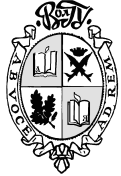 Федеральное государственное автономное образовательное учреждение высшего образования «Волгоградский государственный университет»ИНСТИТУТ ПРИОРИТЕТНЫХ ТЕХНОЛОГИЙРАСПОРЯЖЕНИЕ«     »                 2023 г.                                                                                №________________Фамилия, имя, отчество преподавателяДатаВремя№ кабинета, аудиторииРомасевич Е.П.11.02.202317:00-18:002-13 «М»Сафонова О.Е.14.02.202311:00-12:002-01 «К»Тюхтяев Д.А.15.02.202311:00-12:002-13 «М»Пономарев И.Н.16.02.202313:30–15:003-15 «К»Безбожнов О.Н.16.02.202310:00-12:002-17 «М»Ермакова Н.Н.16.02.202315:00-17:001-19 «М»Ромасевич П.В.17.02.202312:00-13:302-13 «М»Чадаев Д.И.18.02.20239:00-11:001-19 «М»Пасюк А.О.18.02.202311:00-13:002-13 «М»Задорожнева Ю.В.20.02.202310:00-12:001-19 «М»Стебенькова Н.А.21.02.202310:00-12:001-19 «М»Стебеньков А.М.22.02.202310:00-12:001-19 «М»Яцышен В.В.21.02.202310:00-12:003-08а «К»Арепьева Е.Е.04.03.202310:00-12:001-19 «М»Галич С.В.04.03.202310:00-12:002-13 «М»Гомазкова Л.К.28.02.202312:00-14:001-19 «М»Черных С.В.01.03.202312:00-17:002-01 «К»Семенов Е.С.03.03.202309:00-10:001-09 «К»Карташевский В.Г.03.03.202309:00-10:001-09 «К»Пересдача научно-исследовательских работ03.03.202312:00-14:002-13 «М»№ФИО преподавателяДатаВремя№ аудитории1Запороцкова И.В14.02.202321.02.202312:002-13 К2Ручкин В.А.14.02.202321.02.202310:002-25 К3Яцышен В.В.13.02.202317.02.202311:4003-08а К4Ермакова Т.А.15.02.202322.02.202310:003-01 К5Двужилова Ю.В.14.02.202321.02.202312:002-15 К6Акатьев В.В.14.02.202321.02.202314:003-04 К7Смирнов К.О.16.02.202321.02.202313:403-03 К8Борознина Н.П.16.02.202321.02.202312:002-15 К9Борознин С.В.17.02.202321.02.202312:003-23 К10Запороцков П.А.17.02.202303.03.202310:003-02 К11Борознина Е.В.17.02.202303.03.202312:002-15 К12Двужилов И.С14.02.202321.02.202313:402-15 К13Дрючков Е.С.15.02.202322.02.202310:002-25 К14Кислова Т.В.15.02.202322.02.202313:401-15 К15Белоненко М.Б.14.02.202321.02.202312:002-15 К№ФИО преподавателяДатаВремяАудиторияКакорина О.А.15.02.202310.102-24б КАфанасьев А.М.13.02.202312:002-24б КРуденок И.П.16.02.202311:402-24б КБабенко А.А.13.02.202310:002-24б КБахрачева Ю.С.13.02.202313:302-24б КЯцышен В.В.13.02.202311.403-08а КУмницын Ю.П.13.02.202312:001-21 КНикишова А.В.15.02.202301.03.202317:002-24б КТопилин Я.Н.18.02.20238:002-24б КЯриков В.Г.09.02.202315:102-24б КУмницын М.Ю.18.02.20238:302-24б КГоловачева Н.А.16.02.2023 16.03.202312:002-04 КПопов Г.А.13.02.202313:402-24б КОмельченко Т.А.13.02.202312:002-24б КПетрищева Т.С.18.02.20238:002-24б КРадченко Д.А.18.02.202310:002-24б КСтебенькова Н.А.14.02.202310.102-24б КПопова Т.А.13.02.2023 10.102-24б ККольцов В.И.13.02.202310.102-15 КБушнева М.А.14.02.202313.402-24б КЖуйков Е.А.14.02.20238.302-04 КДатаВремя№ кабинета, аудитории07.04.202310:00-11:402-13 «М»14.04.202310:00-11:402-13 «М»21.04.202310:00-11:402-13 «М»ДатаВремя№ аудитории07.04.202312:00-13:002-15 К14.04.202312:00-13:002-15 К21.04.202312:00-13:002-15 К28.04.202312:00-13:002-15 КДатаВремя№ кабинета, аудитории07.04.202312.002-24б К14.04.202312.002-24б К21.04.202312.002-24б К28.04.202312.002-24б К